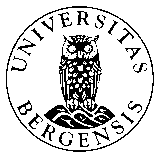 UNIVERSITY OF BERGENSPIRE – Strategic Programme for International Research and EducationAPPLICATION FORMI - Applicant InformationII - Funding CategoriesSelect funding category for the application.SPIRE International Networks/ Partnerships GrantSPIRE Visiting Researcher Grant 

III - Indicative dates of activityStart:End:IV - Short description of proposed activity (max 1 page)V – Expected outputs of the project/ collaboration (max 200 words)For example:Publications/booksResearch/ education/ teachingConferences/ seminars/ workshopsNew project proposalsVI – Core international collaborators(Insert additional cells if necessary)VII – BudgetProvide a budget overview for the proposed activities in the project you are applying for a SPIRE GrantNOTE: Only travel up to the value of economy class will be accepted. All travel must be consistent with the University of Bergen travel policy and procedures. VIII – Statement of support from Head of DepartmentName of Applicant:Position:Department:Section:Telephone:Email:Name/titlePositionDepartment/UniversityExpertiseDetailsCost NOKTotal BudgetName:Email:Signature:Date: